Inserir título do resumo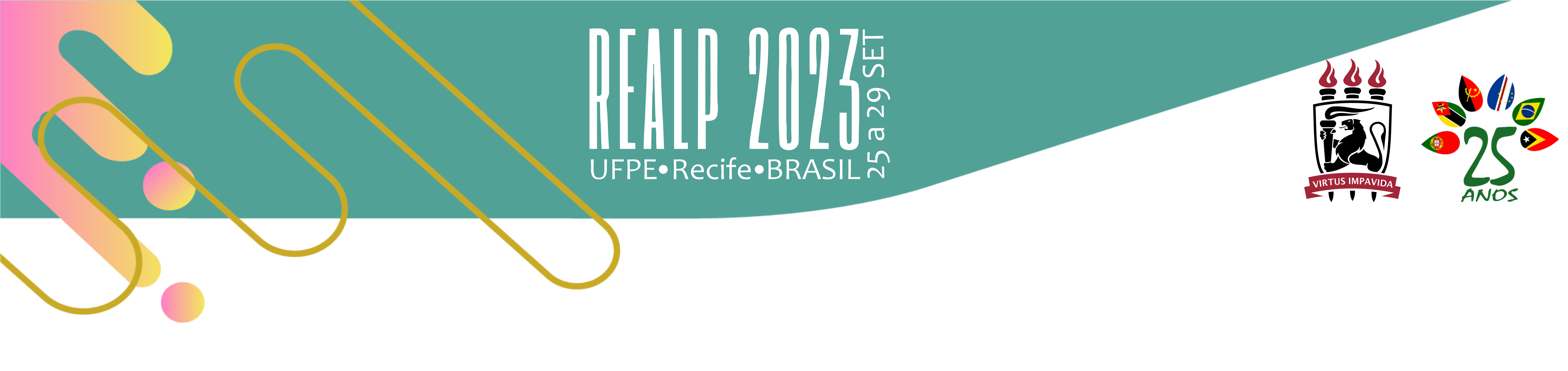 João A. Silva – UFPE, E-mail: joao@ufpe.brAutor 2 – Filiação Autor 3 – Filiação Autor 4 – Filiação Autor 5 – FiliaçãoGT-06: Gestão & Conservação dos RecursosIntrodução	Na introdução deve-se informar a importância do tema de pesquisa de forma clara, contextualizando e justificando a relevância do estudo. Indicar os aspectos inovadores, as implicações da pesquisa para o contexto socioambiental e as possíveis contribuições teóricas que o estudo pode trazer. 	O formato adotado neste template recomenda o uso da fonte “Arial”, tamanho 12 com espaçamento simples, padronizados para todo o resumo, conforme prevê a ABNT NBR 6022/2018. As citações com mais de três linhas, paginação, notas, legendas e fontes das ilustrações e tabelas devem ser em tamanho menor e uniforme.		No último parágrafo, estabelecer os objetivos do trabalho. Indicamos alguns exemplos de formas de citação a seguir, conforme a ABNT NBR 10520/2002. Este formato deve ser seguido nas seções de Introdução, Referencial Teórico, Material e Métodos, Resultados e Discussões.Referencial Teórico	Inserir as contribuições teóricas do estudo, citando as ideias dos autores e suas contribuições para o entendimento do problema de pesquisa de acordo com a ABNT NBR 10520/2002, norma específica com as características exigíveis para apresentação de citações em documentos.	Conforme a ABNT NBR 10520/2002, nas citações, as chamadas pelo sobrenome do autor, pela instituição responsável ou título incluído na sentença devem ser em letras maiúsculas e minúsculas e, quando estiverem entre parênteses, devem ser em letras maiúsculas. São formas de citações no texto:	Autor 01 - (AUTOR, ANO).	Autor 02 - Autor (ano).	Autor 03 - (AUTOR e AUTOR, ANO)	Autor 04 - Autor e Autor (ano).	Autor 05 - Autor, Autor e Autor (ano).	Autor 06 - (AUTOR, AUTOR e AUTOR, ANO).	Autor 07 - Autor et al. (ano).	Autor 08 - (AUTOR et al., ANO).Materiais e Métodos 	Descrever de forma clara e breve quais os métodos e técnicas de pesquisa utilizadas para o alcance dos objetivos propostos no estudo. Discussão e Resultados	Neste tópico devem-se detalhar a discussão e resultados da pesquisa em conjunto, observando-se os critérios para a apresentação dos resultados obtidos e discussão com dados já publicados. Não apresentar conclusões baseadas nos dados apresentados.	Caso seja necessário apresentar dados e resultados através de tabela, figura ou quadro, recomenda-se fontes em tamanho menor e uniforme, conforme a ABNT NBR 6022/2018 e ABNT NBR 14724/2011. As tabelas, figuras ou quadros devem ser citadas no texto, inseridas o mais próximo do trecho conforme prevê o Instituto Brasileiro de Geografia e Estatística (IBGE). A seguir exemplos:Figura 1 - Inclua o título da FiguraFonte: Autor (Ano)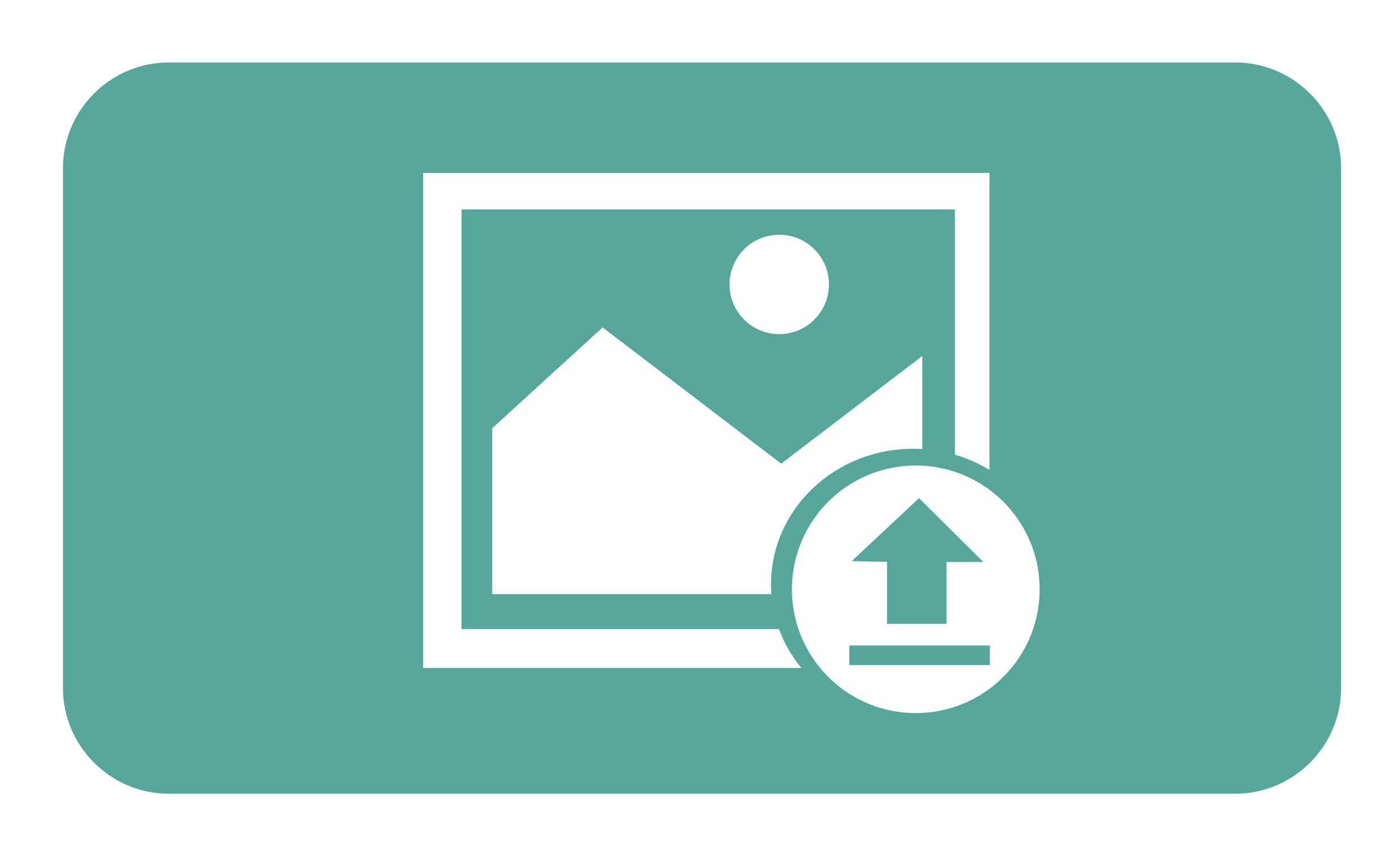 Tabela 1 - Inclua o título da tabelaFonte: Autor (Ano)Quadro 1 - Inclua o título do quadroFonte: Autor (Ano)Conclusões 	As conclusões do estudo devem ser obtidas de seus resultados de forma clara e apoiada pelos dados inseridos no tópico “Discussão e Resultados”. É um espaço para mensurar as contribuições da pesquisa e sugerir pontos importantes no tema pesquisado, sem referenciar autores e respondendo aos objetivos do trabalho.Referências	As obras dos autores citados no trabalho devem ser referenciadas em ordem alfabética, conforme a ABNT NBR 6023/2020. Devem ter o espaçamento simples e estarem alinhadas à margem esquerda do texto, sendo separadas entre si por uma linha com espaçamento simples e em branco. São exemplos relevantes de referências no texto a seguir:Periódico eletrônicoMACHADO, L. C., SELVA, V. S. F., SANTOS, S. M. Proposta metodológica interdisciplinar como ferramenta para o potencial de conservação de nascentes. Journal of Environmental Analysis and Progress, v. 03 n. 01 (2018) 008-023. Disponível em: https://doi.org/10.24221/jeap.3.1.2018.1660.008-023. Acesso em: 13 jun. 2023.LivroLEFF, E. Saber ambiental: sustentabilidade, racionalidade, complexidade, poder. 7 ed. Rio de Janeiro: Vozes, 2009.Capítulo de livroSELVA, V. S. F.; MACHADO, L. C.; ROCHA FILHO, G.; SANTOS, A.; SANTOS, J.; GOMES, L. Práticas educativas para a conservação de áreas degradas na região do Alto Pajeú.. In: CANDEIAS, A. B. C. (Org.) Algumas práticas de tecnologias sociais na região do Alto Pajeú - Pernambuco, 1. ed. Recife: Editora UFPE, 2016, v. 1, p. 93-108Dissertação/TeseMACHADO, L. C. Adequação metodológica para avaliação do potencial de Conservação de Nascentes Rurais. 2017. 100 f. Tese (Doutorado em Desenvolvimento e Meio Ambiente) – Universidade Federal de Pernambuco, Recife, 2017.Relatório técnico em meio eletrônicoAGÊNCIA PERNAMBUCANA DE ÁGUAS E CLIMA. Bacia do rio Capibaribe.[Recife: APAC], 2017. Disponível em: http://www.apac.pe.gov.br/pagina.php?page_id=5&subpage_id=14. Acesso em: 26 ago. 2017.LegislaçãoBRASIL. Lei n° 9.433, de 08 de janeiro de 1997. Brasília, DF: Presidência da República, [1997]. Disponível em:https://www.planalto.gov.br/ccivil_03/leis/l9433.htm. Acesso em: 13 jun. 2023.Evento em meio eletrônicoCONGRESSO DE INICIAÇÃO CIENTÍFICA DA UFPE, 4., 1996, Recife. Anais eletrônicos [...]. Recife: UFPE, 1996. Disponível em: http://www.propesq.ufpe.br/anais/anais.htm. Acesso em: 14 jun. 2023.ExemploExemploExemploExemploTotalTotalTotalExemploExemploExemploExemplo